Форма 5. Анкета преподавателяФорма 5. Иш таржымалыForm 5. ResumeФ.И.О. преподавателя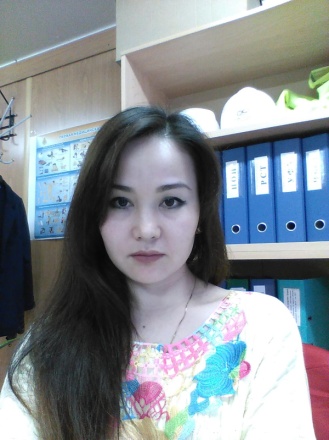 Тажибаева Гульсина               Тохтоматовна14.08.1985                   Замужем, есть 2 сынаг. Ош, микрорайон Ак – Тилек 41/25                                  gulsina_17@mail.ruНазвание дисциплин(ы)Практический курс первого иностранного языкаДолжность и званияпреподаватель ОшГУ, кафедры Американистики и переводаБазовое образованиеОшТУ, ФУиМО,  по направлению «Лингвист-переводчик», 2002 – 2007 гг.ОшГУ, ФКЯиЖ по направлению «Журналистика» аспирантура, 2020г.1 курс.Опыт академической или производственной работы в предметной или смежных областях2020.01.09 по настоящее время работает в ОшГУ на ФМЯиК преподавателем кафедры «Американистики и перевода» 2019-2020 гг . – учитель английского языка, школа «Илим-Ош»2014-2018 гг. –     переводчик, компания АО «Ренейссанс   Констракшн», проект «аэропорт Шереметьево» г. Москва 2013-2014     –  секретарь, учитель английского языка, школа им. Ага Хана, г.Ош2012-2013   –   заведующая иностранного отдела, Ошская областная библиотека. American corner 2011-2012   –     менеджер по приему туристов, Торгово-Туристическая компания «Мундуз – Турист»2010-2011 – учитель английского языка, школа им. К.Маркса2005-2007      –      офис-менеджер , Торговая компания «Beko».Научно – исследовательская деятельность в предметной или смежных областяхРаботает над кандидатской темой  «Специфика материалов СМИ при изучении английского языка и культуры через игровые ситуации» по специальности «Журналистика»,10.01.10. Знание языкакыргызский (родной) русский (свободно)английский (upper – intermediate)немецкий (A2)турецкий (В1)узбекский(свободно)Дополнительные навыкизнание ПК (Microsoft Word, Excel, PowerPoint, Outlook), InternetЛичные качестваответственность, пунктуальность, коммуникабельность, умение работать в коллективе, работоспособность, настойчивость, честность.Телефон (мобильный)0 (553) 78 58 98 (Whatsapp)Окутуучунун аты – жону                       Тажибаева Гульсина Тохтоматовна14.08.1985Никеси бар, эки уулдун энесиОш шаары, микрорайон Ак – Тилек 41/25gulsina_17@mail.ru Дисциплинанын аталышыБиринчи чет тилин уйронуунун практикалык курсуКызматтык абалыОш мамлекеттик университетинин Америка жана котормо таануу кафедрасынын окутуучусуНегизги билимиОшТУ, БжЭМФ, «Лингвист- котормочу» багыты, 2002 – 2007 жж.ОшМУ, КфжЖФ, «Журналист» багыты, аспирантура, 2020 ж ,1 курс.Иш тажрыйбасы2020 – жылдан баштап Ош мамлекеттик университетинин Америка жана котормо таануу кафедрасынын окутуучусу2019-2020 жж. – Ош шаарындагы «Илим-Ош» атындагы гимназия мектебинин мугалими2014-2018 жж. –  Москва шаарындагы АО «Ренейссанс   Констракшн» компаниясында «аэропорт Шереметьево» проектинде котормочу 2013-2014  жж.  –  Ош шаарындагы Ага Хан атындагы мектебинин мугалими2012-2013 жж.    –  Ош облусттук библиотеканын чет тилдер болумунун башчысы.2011-2012 жж.  – туристтерди кабыл алуу болумунун менеджери , туристтик  компания «Мундуз – Турист»2010-2011 жж.   – Ош шаарындагы №2 гимназия, К. Маркс атындагы мектебинин мугалими 2005-2007      –      Ош шаарындагы сатуу жана тейлоо «Beko» компаниясынын офис-менеджериИлимий ишмердуулук10.01.10 "Журналистика" адистиги боюнча "Англис тилин жана маданиятын оюн кырдаалдары аркылуу үйрөнүүдө медиа материалдардын өзгөчөлүгү" деген кандидаттык темада иштеп жатат.Тил билуукыргыз тили (эне тили) орус (эркин суйлоо) англис тили (upper – intermediate) немис тили (A2)турк тили (В1)озбек тили (эркин суйлоо)Кошумча кондумдорЖК билуу (Microsoft Word, Excel, PowerPoint , Outlook), InternetЖеке сапаттаржоопкерчилик, тактык,  командада иштоо, ожорлук, чынчылдык, сылыктык, сабырдуулукТелефон (мобилдик)0 (553) 78 58 98 (Whatsapp)Full name                       Tajibaeva Gulsina Tohtomatovna14.08.1985married, has 2 sons Ak – Tilek, 41/25, Osh, Kyrgyzstangulsina_17@mail.ruName of DisciplinePractical course of the first foreign languagePositionLecturer of the Department of American studies and Translation, Osh State UniversityEducational backgroundHigher, Osh State University, The Faculty of World languages and Culture, Phylological Studies, Bachelor’s degree, 2013 – 2017.Osh State University, The Faculty of World languages and Culture, Phylological Studies, Master’s degree, 2017 – 2019.  Work experience2020 to nowadays - Lecturer of the Department of American studies and Translation at Osh State University2014 – 2018 – translator at Renaissance Construction company. Moscow, Russia2013 – 2014 – teacher of English at Aga Khan school2012 – 2013 – coordinator of Osh American Corner2011 – 2012 – manager of Touristic company “Munduz-Turist”2010 – 2011 – teacher of English at gymnasium school #2 named after K.Marks2005 – 2007 – office-manager at Trade company “Beko”Research activities in substantive and related fields« The specifics of Media materials in the study of English language and culture through games»Language skillsKyrgyz – nativeRussian – very wellEnglish – upper – intermediateTurkish – B1German - A2Uzbek- very wellExtra skillsPC knowledge (Microsoft Word, Excel, PowerPoint)Personal qualitiesresponsibility, punctuality, sociability, ability to work in a team, working capacity, persistence, honesty, toleranceMobile phone0 (553) 78 58 98 (Whatsapp)